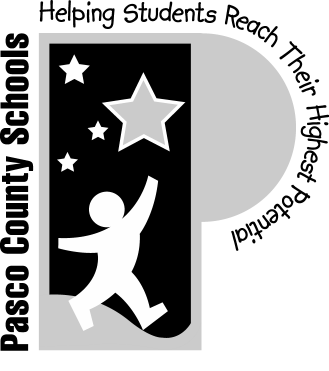 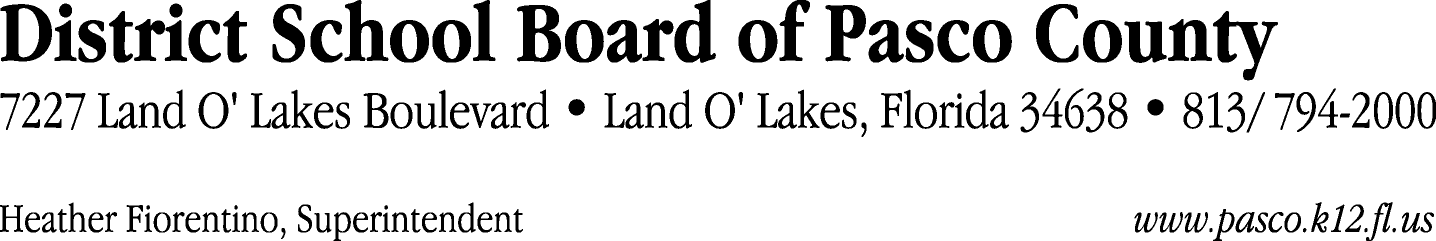 Finance Services Department813/ 794-2294	Fax:  813/ 794-2266727/ 774-2294	TDD:  813/ 794-2484352/ 524-2294						MEMORANDUMDate:	August 21, 2012To:	School Board Members	From:	Joanne Millovitsch, Director of Finance Re:	Attached Warrant List for August 21, 2012Please review the current computerized list. These totals include computer generated, handwritten and cancelled checks.Warrant numbers 848870 through 849106	2,562,710.33Amounts disbursed in Fund 871	68,965.86Amounts disbursed in Fund 393	49,370.50Amounts disbursed in Fund 372	396,092.45Amounts disbursed in Fund 110	229,629.93Amounts disbursed in Fund 421	45,736.60Amounts disbursed in Fund 921	9,020.72Amounts disbursed in Fund 792	195,286.50Amounts disbursed in Fund 361	416,661.73Amounts disbursed in Fund 711	53,390.00Amounts disbursed in Fund 398	46,596.03Amounts disbursed in Fund 713	153,983.71Amounts disbursed in Fund 410	13,942.80Amounts disbursed in Fund 422	98,244.60Amounts disbursed in Fund 370	196,281.99Amounts disbursed in Fund 715	482,060.19Amounts disbursed in Fund 294	8,385.00Amounts disbursed in Fund 793	24,169.02Amounts disbursed in Fund 390	50,139.96Amounts disbursed in Fund 714	340.74Amounts disbursed in Fund 291	4,500.00Amounts disbursed in Fund 425	16,987.94Amounts disbursed in Fund 432	879.36Amounts disbursed in Fund 434	46.00Amounts disbursed in Fund 373	498.70Amounts disbursed in Fund 296	1,500.00Confirmation of the approval of the August 21, 2012 warrants will be requested at the September 4, 2012 School Board meeting.